State of CaliforniaDepartment of Industrial RelationsDIVISION OF WORKERS’ COMPENSATION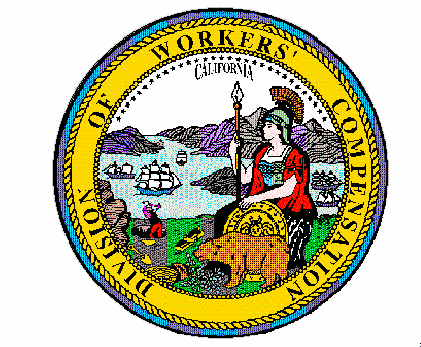 Order of the Administrative Director of theDivision of Workers’ CompensationOMFS Update for Hospital Outpatient Departments andAmbulatory Surgical Center ServicesEffective April 1, 2024Pursuant to Labor Code section 5307.1(g)(1), (2) the Administrative Director of the Division of Workers’ Compensation orders that the Hospital Outpatient Departments and Ambulatory Surgical Centers Fee schedule portion of the Official Medical Fee Schedule contained in title 8, California Code of Regulations, section 9789.39, is adjusted to conform to changes in the Medicare system, effective for services rendered on or after April 1, 2024. The update includes changes identified in Center for Medicare and Medicaid Services (CMS) Change Request (CR) number 13568, Transmittal number 12552 (March 21, 2024); and CR number 13577, Transmittal number 12559 (March 28, 2024).This Order adopts changes to the OMFS for the Hospital Outpatient Departments and Ambulatory Surgical Centers services to conform to the following Medicare changes:The April 2024 Medicare Hospital Outpatient Prospective Payment System (OPPS) release. The CMS’ Medicare Addendum A as indicated below is adopted and incorporated by reference, and conforming changes are adopted to title 8, California Code of Regulations, section 9789.39:For services rendered on or after April 1, 2024:[Addendum A April 2024-updated 03/26/2024]April_2024_Web_Addendum_A.03252024.xlsxThe April 2024 Medicare Hospital Outpatient Prospective Payment System (OPPS) release. The CMS’ Medicare Addendum B as indicated below is adopted and incorporated by reference, and conforming changes are adopted to title 8, California Code of Regulations, section 9789.39:For services rendered on or after April 1, 2024:[Addendum B April 2024-updated 03/26/2024]April_2024_Web_Addendum_B.03252024.xlsxThe April 2024 Ambulatory Surgical Center Payment System release. Certain columns of the CMS’ Medicare April 2024 ASC Approved HCPCS Code and Payment Rates as indicated below are adopted and incorporated by reference, and conforming changes are adopted to title 8, California Code of Regulations, section 9789.39:For services rendered on or after April 1, 2024:[April 2024 ASC Approved HCPCS Code and Payment Rates]April_2024_ASC_Addenda.03282024.xlsxColumn A entitled “HCPCS Code” of “Apr 2024 ASC AA”Column A entitled “HCPCS Code” of “Apr 2024 ASC EE”The April 2024 Integrated Outpatient Code Editor (I/OCE) release. Certain sections of the CMS’ IOCE Quarterly Data Files V251.R0 April 2024 [ZIP, 27.2MB] as indicated below are adopted and incorporated by reference, and conforming changes are adopted to title 8, California Code of Regulations, section 9789.39:For services rendered on or after April 1, 2024:IOCE Quarterly Data Files V251.R0 April 2024 [ZIP, 27.2MB], IntegOCEspecs_V25.1_Apr24.pdf, sections 6.4.1, 6.4.3, 6.4.5, 6.4.5.1, 6.4.5.2, 6.5, 6.6.1, 6.6.1.1, 6.6.2, 6.6.3, 6.6.4, 6.6.4.1, and 6.6.4.2In addition, a corrected Section 9789.35 Table B dated April 1, 2024, is adopted and incorporated by reference to remove 4 ambulatory surgical centers (ASCs) that were inadvertently included on the list of hospital outpatient departments. The 4 ASCs removed were: Summit Surgery Center, West Coast Surgery, Inc., Bay Area Surgical Specialist Services, LLC, and Precision Ambulatory Surgery Center, LLC.This Order and the updated regulations shall be published on the website of the Division of Workers’ Compensation on the Hospital Outpatient Departments and Ambulatory Surgical Centers Fee schedule webpage.IT IS SO ORDERED.Dated:  March 29, 2024	/S/ GEORGE P. PARISOTTO_______GEORGE P. PARISOTTOAdministrative Director of the Division of Workers’ Compensation